PENINGKATAN HUBUNGAN KERJASAMA EKONOMI PERDAGANGAN DAN INVESTASI RI-RUSIA DITINJAU DARI SIDANG KOMISI BERSAMA RI-RUSIASKRIPSIDiajukan Untuk Memenuhi Salah Satu Syarat Dalam Menempuh Ujian Sarjana Program Strata Satu (S1) Pada Jurusan Hubungan InternasionalOleh  Ristra Dewicitrawati Yusuf122030119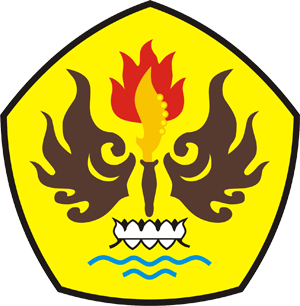 FAKULTAS ILMU SOSIAL DAN ILMU POLITIK                                                                                                 UNIVERSITAS PASUNDAN 2016